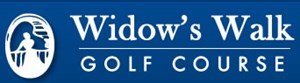 Widow’s Walk Golf Course Committee MeetingWednesday, June 10, 2020 > 4:00 pm  				 Teleconference (Library NA due Covid-19)  			NOTE: TO ACCESS THIS MEETING:Dial: (872)-240-3311 and Enter the following access code: 128-687-085Agenda:The meeting will be called to order at 4pm Update on Widow’s Walk Operations and Covi19 impact: IanReview latest FY 20 course revenue numbers and expectations going forward: IanWidow’s Walk Improvements: Frontage & Clubhouse curb appeal. Also Tee Boxes and ADA requirements. Funding priorities and what the town (BOS/Jim/Nancy) will support and when: Mark B/All“Tournament” idea (like a  K of C event?) for needed improvements: Mark BAppoint/vote Golf Committee Secretary for FY 21: All[Monte will assist over time with transition and transfer of files]Committee membership FY 21: Jim/All 	BOS needs to appoint new members to fill 2 open positions. Also need to advise if the 	EDC position needs to be filled with Geena Savage leaving the Committee.Golf Committee’s role/vision with completion of assigned “Charge”: Jim/All/BOS2020 Committee meeting schedule Scituate Library (Monte will book if approved)Continue with 6 pm second Wednesday of every month? MonteOther business:The next committee meeting is scheduled for July 13. Location tbdSubmitted: Monte Newman/Secretary